          Tu  -  TERZA UNIVERSITÀ -  2023/24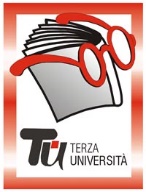                                                            Bergamo - PRIMA FASECalendario  Modulo  n°02LE TRASPARENZE DELL'ACQUARELLO. "MISCELA BASE" (NUOVO) DocenteCalvagna Roberto GiornoLunedì Orario9.30 – 12.00PeriodoDal 25 settembre al 27 novembre 2023 (10 incontri - € 40,00 + materiale)SedeCTE Longuelo ArgomentoPITTURA AD ACQUARELLO (max 25)PresentazioneAcquarello base:La tecnica dell'acquarello per chi comincia e per chi non si sente ancora sicuro. Faremo un percorso di difficoltà crescente, senza manie di grandezza ma anche senza complessi di inferiorità. Gratificazione e divertimento assicurati.N.B. L’elenco del materiale necessario, a carico dei corsisti, verrà consegnato al momento dell’iscrizione.Tutor125.09.2023paesaggio primaverile202.10.2023paesaggio estivo309.10.2023paesaggio autunnale416.10.2023paesaggio invernale523.10.2023cavallo630.10.2023cane706.11.2023natura morta813.11.2023tulipani gialli9    20.11.2023ritratto maschile10    27.11.2023ritratto femminile